Timeplan uke 18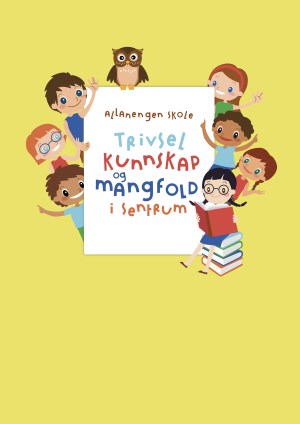 Innføring 3Beskjeder/infoTaco sammen med innføring 1 og 2, ble en suksess. Elevene spiste godt og hadde en hyggelig stund.På tirsdag skal vi på tur til Folkeparken / Lasken. Kle dere etter været og ta med nok mat og drikke. Onsdag er det fridag, da er skoler og butikker stengt.Ta kontakt hvis det skulle være noeØnsker dere ei fin uke.MandagMonday29.0408.30-09.15Begreper:UkeplanLekser 09.30-11.00Muntlig:Gr.1 Aski RaskiGr.2 Dyr på gården11.30-13.00Regning:Vi lager et kirkecollageTirsdagTuesday30.0408.30-09.15Begreper:Tur09.30-11.00Gym:Vi går til Folkeparken 11.30-13.00Stasjoner:Tur i natur07.30-08.15Skolefrokost  OnsdagWednesday01.0508.30-09.151.mai09.30-11.00Fridag11.30-13.00Arbeidernes dagTorsdagThursday02.0508.30-09.15Muntlige øvelserVi har språkøvelser09.30-11.00Engelsk:11.30-13.00Regning:Statistikk13.15 – 14.00FYSFOSFysisk aktivitetFredag Friday03.0508.30-09.15K&H:Ugly dolls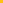 09.30-11.00K&H:Ugly dollsLesestund11.30-13.00ArbeidstimeNorsk startTil tirsdagLes om kråka og svar på spørsmålene.Les sangen og skriv den i skriveboken dinLag tre setninger med ukas ord.Øv på ukas ord og begreper i rød bokTil onsdagLes om standfugler og svar på spørsmålene Les sangenLag tre setninger med ukas ord.Øv på ukas ord og begreper i rød bokTil torsdag Til fredagLes om trekkfugler og svar på spørsmålene Les sangenLag tre setninger med ukas ord.Øv på ukas ord og begreper i rød bokMånedens verdi AnsvarMål Jeg kan ta ansvar for egne holdninger.Månedens læringsstrategierÅ skrive en tekst med innledning, midtdel og avslutning.Ukas begrep                                          Ukas ord - naturEt rovdyrEt rovdyr spiser andre dyr.Et rovdyr spiser kjøtt og fisk.Rovdyr har spisse tenner og skarpe klørSkriv navnet på fem rovdyr:En planteeterEn planteeter spiser planter.Den spiser, blader, blomster, bær, greiner, kvister og gress.Planteetere kan bo sammen med mennesker, i skogen eller på fjellet.Skriv navnet på fem planteetere:Et rovdyrEt rovdyr spiser andre dyr.Et rovdyr spiser kjøtt og fisk.Rovdyr har spisse tenner og skarpe klørSkriv navnet på fem rovdyr:En planteeterEn planteeter spiser planter.Den spiser, blader, blomster, bær, greiner, kvister og gress.Planteetere kan bo sammen med mennesker, i skogen eller på fjellet.Skriv navnet på fem planteetere:Fugler i naturenEn spurvEn kjøttmeisEn dompapEi kråkeEi måkeEi andEi ugleEn ørnEi svaneEn hakkespettEi dueEt fuglereir med egg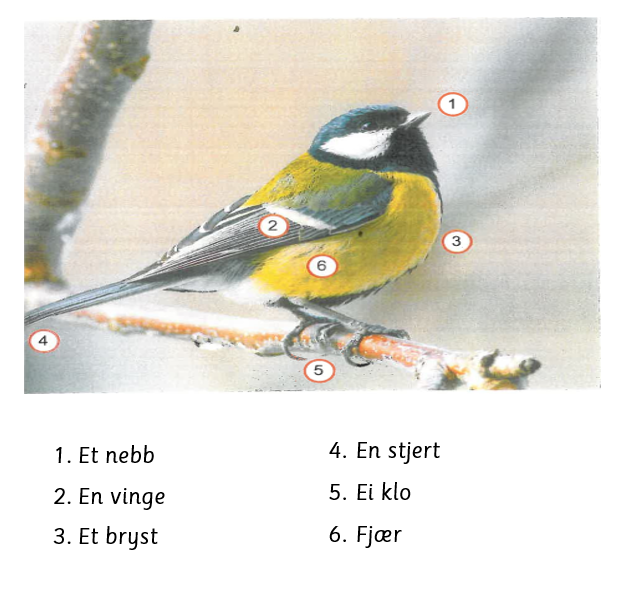 EpostOleanna.Joakimsen.Langaas@kristiansund.kommune.noTlf: 97189610Allanengen skoles hjemmesidehttps://www.minskole.no/allanengenTelefon sentralbord71 57 55 50Jeg har kontaktlærertime på tirsdager fra kl.08.30 – 09.15. Ta kontakt hvis dere lurer på noe. Tlf: 97189610Jeg har kontaktlærertime på tirsdager fra kl.08.30 – 09.15. Ta kontakt hvis dere lurer på noe. Tlf: 97189610Jeg har kontaktlærertime på tirsdager fra kl.08.30 – 09.15. Ta kontakt hvis dere lurer på noe. Tlf: 97189610